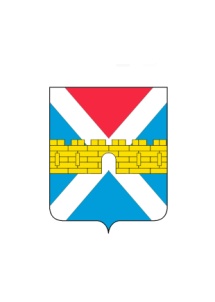 АДМИНИСТРАЦИЯ  КРЫМСКОГО  ГОРОДСКОГО  ПОСЕЛЕНИЯ КРЫМСКОГО РАЙОНАПОСТАНОВЛЕНИЕот 26.07.2020                                                                                                                          № 447город КрымскО внесении изменений в постановление администрации Крымского городского поселения Крымского района от 24 июня 2014 г. № 921 
«Об утверждении положения о дисциплинарных взысканиях за коррупционные правонарушения и порядке их применения к муниципальным служащим администрации Крымского городского поселения Крымского района»В целях приведения муниципального нормативного правового акта                       в  соответствие с федеральными законами от 2 марта 2007 г. № 25-ФЗ                           «О муниципальной службе в Российской Федерации», руководствуясь Уставом Крымского городского поселения Крымского района  п о с т а н о в л я ю:1. Внести изменения в подпункт 3.4. пункта 3 приложения                                    к постановлению администрации Крымского городского поселения Крымского района от 24 июня 2014 г. № 921 «Об утверждении положения                                         о дисциплинарных взысканиях за коррупционные правонарушения и порядке их примененияк муниципальным служащим администрации Крымского городского поселения Крымского района» и читать его   в следующей редакции:«3.4. Взыскания, предусмотренные пунктами 2.1., 2.2. настоящего Положения, применяются не позднее шести месяцев со дня поступления информации о совершении муниципальным служащим коррупционного правонарушения, не считая периодов временной нетрудоспособности муниципального служащего, нахождения его в отпуске, и не позднее трех лет со дня совершения им коррупционного правонарушения. В указанные сроки                            не включается время производства по уголовному делу.».2. Общему отделу (Колесник С.С.) обнародовать  настоящее постановление в соответствии с утвержденным порядком обнародования муниципальных правовых актов Крымского городского поселения Крымского района.3. Организационному отделу администрации Крымского городского поселения Крымского района (Завгородняя Е.Н.) разместить настоящее постановление на официальном сайте администрации Крымского городского поселения Крымского района в сети Интернет.4. Постановление вступает в силу со дня его обнародования. Глава Крымского городского  поселения Крымского района                                                                 Я.Г. Будагов